Vocabulary: Uniform Circular Motion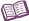 VocabularyAcceleration – the change in velocity per unit time.Acceleration is calculated by dividing the change in velocity by the elapsed time: a = ∆v / ∆t.For example, if an object accelerates from 0 m/s to 10 m/s in 2 seconds, the acceleration is 5 m/s/s, or 5 m/s2.Because changes in direction are also considered changes in velocity, changing direction implies acceleration.Centripetal acceleration – the acceleration of a body that is moving in a circle. Centripetal acceleration is always directed toward the center of the circle.Centripetal acceleration also applies to objects moving in an elliptical orbit, such as planets orbiting the sun.Centripetal force – force acting on a body that causes it to move in a circle.Centripetal force is always directed toward the center of the circle.Centripetal force also causes objects to move in an elliptical orbit, such as planets orbiting the sun.Newton’s first law – an object will travel at a constant velocity unless acted upon by an unbalanced force.For example, a meteor travelling through interstellar space will not speed up or slow down unless it is influenced by gravity or another force.’s first law also is known as the law of inertia. Inertia is the resistance of an object to a change in its motion.’s second law – the force acting on an object is equal to the product of its mass and acceleration: F = ma.The greater the force on an object is, the greater its acceleration.If you add mass to an object, it will accelerate less rapidly under a given force.Uniform circular motion – motion at a constant speed along a circular path.Vector – a representation that specifies the direction and magnitude of a quantity.In physics, vectors are used to represent displacement, velocity, acceleration, force, and other quantities that have a specific direction.Vectors are represented visually by arrows.Velocity – the speed and direction of a moving object.